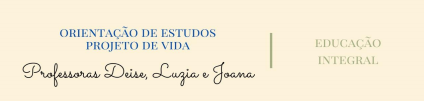  Agentes Educacionais: Milena e Rafaela SEMANA DE 21 A 25 DE JUNHO “Meio Ambiente e Sustentabilidade” Olá pessoal!  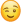  Conforme vimos na semana passada: Preservação da natureza é algo muito importante! Vamos ajudar a salvar o planeta! Como você já sabe, existem formas de diminuir o volume de lixo produzido e ajudar a preservar o meio ambiente. São atitudes importantes, que todas as pessoas devem ter! Você se lembra de quais são elas? Isso mesmo, a regrinha dos “3 erres”. 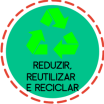  Vamos recordar? Clique no link do vídeo abaixo: https://www.youtube.com/watch?v=dCOOWSbe6Ig&t=48s*Qual a diferença entre reciclar, reduzir e reutilizar? - REDUZIR o volume de lixo produzido; - REUTILIZAR tudo o que for possível, em vez de jogar fora; - RECICLAR os materiais, isto é, utilizá-los novamente para fabricar  outros produtos. DICAS IMPORTANTES: É importante saber que preservar é usar sem desperdiçar! Por exemplo: podemos ir à praia, mas não podemos jogar lixo na areia e  no mar. Podemos fazer caminhadas nas matas, mas não podemos  arrancar plantas, atear fogo, ou cortar plantas e árvores. Nossa escola, nossa rua, nossa casa também fazem parte do nosso  meio ambiente. Por isso é preciso manter tudo limpo. Não podemos usar spray, pichar muros ou nada que destrua a camada  de ozônio. Por isso devemos usar os três “3 erres”. Sabendo usar nunca vai faltar!ATIVIDADES: ∙ 1º 2º e 3º Ano: a) Visualizar o vídeo e ler o texto juntamente com a família. b) Conversar com a família sobre o que viu e ouviu e juntos colocarem em prática as atitudes aprendidas. ∙ 4º e 5º Ano: 1) Entrevista com a família: Segue abaixo o modelo: Nome: ___________________________________ Data:____________________________ a) Em sua casa são reutilizados alimentos e embalagens? Como? b) Por que é importante reduzir o uso de produtos descartáveis no  nosso dia a dia? c) Você sabe o que acontece com o lixo recolhido em sua casa?  Será que ele é reaproveitado de alguma forma? d) Em sua casa é feita a separação do lixo reciclável? Como? e) Quais atitudes você pode adotar com o seu lixo em sua casa,  para ajudar a preservar o meio ambiente? f) O que você diria para convencer uma pessoa que não tem o  costume de separar o lixo doméstico a mudar de atitude?  *Dica da semana:  - Arte com elementos da natureza: https://cienciasdaeducacao.com.br/educacao-infantil/artes-com-elementos da-natureza/ ● REGISTRO: ∙ 1º ao 3º Ano:  1) A família poderá fazer um vídeo falando sobre as mudanças de  atitudes realizadas em casa e enviar por whatsapp à professora dos  projetos da Educação Integral. ∙ 4º e 5º Ano: 1) Conversar com a família sobre o assunto abordado. 2) Transcrever em folha o questionário e respondê- lo juntamente  com a família. 3) Enviar uma foto da atividade realizada por whatsapp para a professora dos projetos da educação Integral.  Um abraço pessoal!                                                                                         Até a próxima semana! 